Directions to Access the Book Online1. Go to this address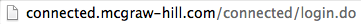 2. Type in your username and password using this format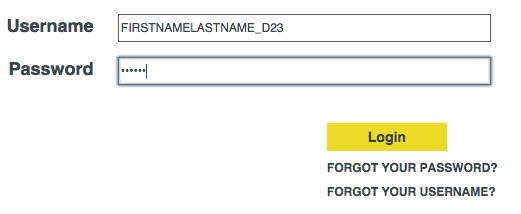 Remember: your password is your initials (lower case) and last 4 digits of your ID number. Example: ma12343. Great features: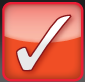 Self check quizzes for each section AND chapter. These will be available for Extra Credit in certain cases.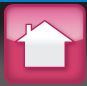 Step by step solutions for certain problems within the book. 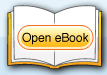 Forget your book at school? Good thing you can access the entire book online!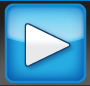 Helpful visuals and videos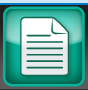 Forget your worksheet at school or just want more practice? Come here for more practice resources!